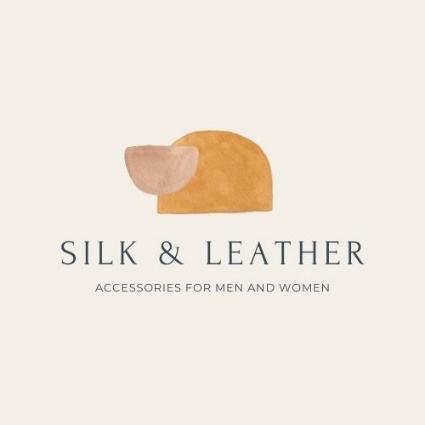 Silk & Leather Team Performance PlanSECTION 5 – TemplateSection 1Team name and logoSection 2Team members and rolesSection 3Why has the team been established? How does it fit in with the strategic objectives of Silk & Leather?Section 4What are the main functions and duties of the team?Section 5Develop team members tasks, team KPI’s and team goals–*For ease of understanding, an action plan type template has been provided for this section at the end of the documentSection 6Main responsibilities of the team management function including support framework for achieving team KPIs. As part of this, develop a charter of team values consisting of at least 6 pointsTeam MemberRoleCriteria/Knowledge, Skills and Attributes (KSAs)(Reason why an individual will be hired for this role – you can make assumptions)Responsibility of the roleKPI’s individualKPI’s team